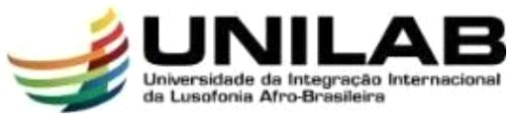 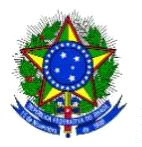 MINISTÉRIO DA EDUCAÇÃOUNIVERSIDADE DA INTEGRAÇÃO INTERNACIONAL DA LUSOFONIA AFRO-BRASILEIRA -UNILAB PRÓ-REITORIA DE ADMINISTRAÇÃO E INFRAESTRUTURA - PROADISECRETARIA DE REGISTRO ACADÊMICO, ARQUIVO E GESTÃO DA INFORMAÇÃO – SECRAGIFORMULÁRIO DE SOLICITAÇÃO DE CERTIFICADO DE CONCLUSÃODE CURSO DE ESPECIALIZAÇÃO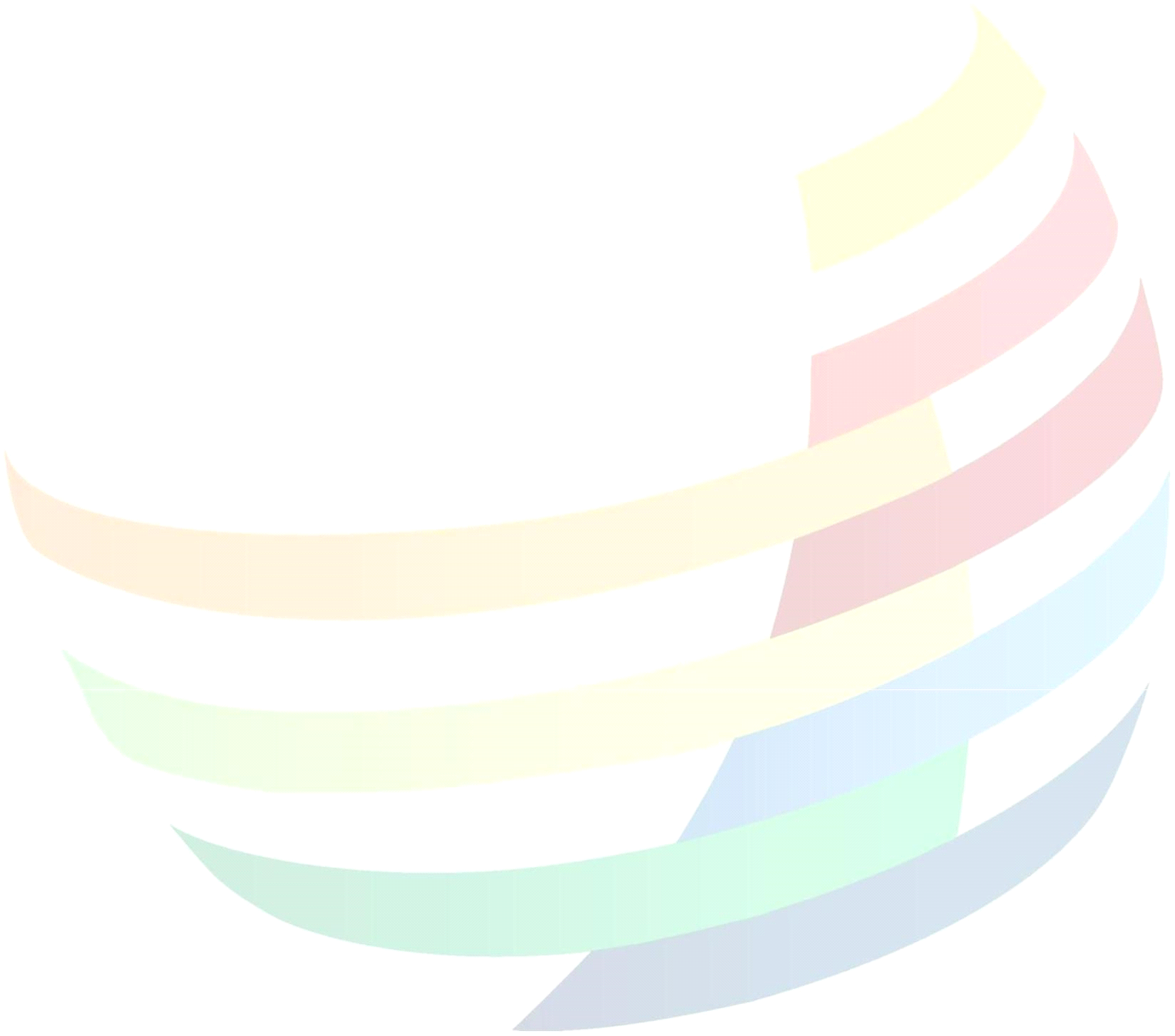 IDENTIFICAÇÃO DO (A) ESTUDANTEIDENTIFICAÇÃO DO (A) ESTUDANTEIDENTIFICAÇÃO DO (A) ESTUDANTENome oficial:Nome oficial:Matrícula:Nome social:Nome social:Nome social:Deseja ser identificado no diploma e na certidão de conclusão de curso com o nome social? (   ) Sim   (   ) NãoDeseja ser identificado no diploma e na certidão de conclusão de curso com o nome social? (   ) Sim   (   ) NãoDeseja ser identificado no diploma e na certidão de conclusão de curso com o nome social? (   ) Sim   (   ) NãoCurso concluído:Curso concluído:Curso concluído:E-mail:Fone: (   )Fone: (   )RG (brasileiros):RNM(estrangeiros)RNM(estrangeiros)CPF:CPF:CPF:Naturalidade:Nacionalidade:Nacionalidade:DOCUMENTAÇÃO NECESSÁRIAO (a) estudante identificado (a) acima entregou na Coordenação do curso a seguinte documentação para solicitação de certificado de especialização (todos legíveis):Diploma de graduação frente e verso; Histórico escolar do curso de pós-graduação; Ata de defesa do trabalho final do curso; Documento de identidade (RG para brasileiros, RNM para estrangeiros); Obs.: a CNH não é aceita, pois não possui o dado de naturalidade nela. CPF;Declaração de depósito legal do trabalho final na Biblioteca; Comprovação de quitação de obrigações para com Biblioteca (nada consta); Caso necessário, comprovante de urgência.O (a) estudante declara ter confirmado no SIGAA todos os seus dados pessoais e acadêmicos que constarão no certificado__________________________,_______ de _______________________ de ___________________________________________________________Assinatura do(a) discente